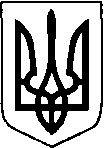 УКРАЇНАВОЛИНСЬКА ОБЛАСТЬКОМУНАЛЬНЕ ПІДПРИЄМСТВО«РОЖИЩЕНСЬКА БАГАТОПРОФІЛЬНА ЛІКАРНЯ»РОЖИЩЕНСЬКОЇ МІСЬКОЇ РАДИвул. Коте Шилокадзе, . Рожище, 45100, тел./факс (03368) 21 248,  е-mail: roz_clinik@ukr.net,  код ЄДРПОУ 01982910_______________________________________________________________________________ПОЯСНЮВАЛЬНА ЗАПИСКАщодо результатів діяльності у І півріччі 2023 року комунального підприємства «Рожищенська багатопрофільна лікарня» Рожищенської міської радиКомунальне підприємство «Рожищенська багатопрофільна лікарня» Рожищенської міської ради забезпечує надання кваліфікованої  спеціалізованої  (вторинної) амбулаторно-поліклінічної та стаціонарної медичної допомоги населенню. В її структуру входять консультативна поліклініка, в якій здійснюють консультативний прийом амбулаторних хворих лікарями по 17 спеціальностях, стаціонарні відділення на 230 ліжок.  Крім того, для надання послуг пацієнтам організована робота приймального відділення, операційного блоку, фізіотерапевтичного відділення, кабінету функціональної діагностики, рентгенкабінету, кабінету ультразвукової діагностики, фіброгастродуоденоскопії, клініко-діагностичної лабораторії. Робота лікарні організована із цілодобовим режимом роботи з постійною готовністю надання своєчасної медичної допомоги населенню.Амбулаторний прийом за 6 місяців  2023 р становить 30913 відвідувань. У консультаційній  поліклініці працює водійська комісія. Протягом  6 місяців 2023 року оглянуто 220 кандидатів у водії та водіїв транспортних засобів, визнано придатними 220 особи.Комісією на право користування зброєю за I півріччя 2023 року обстежено 75 осіб.Кількість оперативних втручань в амбулаторних умовах  складає  664  операцій.За 1 півріччя 2023 року до лікарні госпіталізовано 2459 хворих, що на 582 хворих більше ніж за 6 місяці 2022 року. З усіх госпіталізованих хворих 49,2 % міських жителів (1210 чол.) і 50,8 % жителі села  (1249 чол.).В структурі лікарняної захворюваності перше місце займають хвороби системи кровообігу, друге хвороби органів дихання,    третє травми, отруєння та деякі інші наслідки дії зовнішніх причин, на четвертому місці захворювання органів травлення.За 6 місяців 2023 року усіма хворими, які проліковані в стаціонарі було проведено  24536 л/днів. Зайнятість ліжка складає 119,6 л/ дня.Середня тривалість лікування за 1 півріччя 2023 року становить 10,0  л/дня.Обіг ліжка склав 12,0 Лікарняна летальність становить 1,0%. Всього в лікарні  за 1 півріччя 2023 року померло 24 хворих.В структурі лікарняної смертності на першому місці хвороби системи кровообігу – 63,8%, на другому місці хвороби органів травлення – 20,5%. третьому місці  злоякісні новоутворення – 5,9 %.  За звітний період в КП «Рожищенській багатопрофільній лікарні» виконано 427 оперативних втручань. Показник хірургічної активності за 1 півріччя 2023 року становить 50,4%, до числа пролікованих хворих на ліжках хірургічного профілю.В пологовому відділенні лікарні проведено 73 пологів , за допомогою кесаревого розтину - 12 (16,4%). Відсоток раннього прикладання новонароджених до грудей матері та сумісного перебування породіллі з немовлям становить     98,8 %.За I півріччя 2023 року в рентгенологічному кабінеті проведено 23 тис 664 рентгенологічних обстежень органів грудної та черевної порожнини, кісток та суглобів, а також з метою виявлення туберкульозу 3 тис 861 флюрографій.  В ендоскопічному кабінеті зроблено 533 фіброгастродуоденоскопій.КадриВ штатному розписі КП «Рожищенська багатопрофільна лікарня»   станом на 01.07.2023 року зареєстровано всього  241,25 посад:  49,75 лікарських посад,  98,0 посад молодших спеціалістів з медичною освітою, молодших медичних сестер – 43, 47 посад іншого персоналу, 2,5 – спеціалісти з вищою немедичною освітою, 1,0 - фармацевти.	Штатна чисельність  працівників 227 (з них жінки - 190) з них:37 лікарів (з них 16 жінок)98 молодших спеціалістів з медичною освітою (з них 92 жінки)42 молодших медичних сестер (з них 42 жінки)38 іншого персоналу (з них 28 жінок)12 працівників - тимчасово відсутні (з них 12 жінок):- 8 молодших спеціалістів з медичною освітою (з них 8 жінок)	- 1 молодша медична сестра (з них 1 жінка)	- 3 іншого персоналу (з них 3 жінки).13– зовнішніх сумісників, з них: 12 -  лікарів, 1 – інший персоналКількість працівників, прийняті на умовах неповного робочого дня – 4            (з них жінки – 2).           Станом на 01.07.2023 року  атестовано 37 лікарів – 95 %:вищу кваліфікаційну категорію мають 17 лікарів – 65 %першу   7 лікарів – 27 %другу  2 – 8 %лікарів-спеціалістів  11 – 28 %         Серед молодших спеціалістів з медичною освітою  атестовано 92 особи – 88%:вищу кваліфікаційну категорію мають 77 – 84 %першу  13 – 14 %другу  2 – 2 %.Професійне навчання медичного та обслуговуючого персоналу ведеться згідно з навчальними планами, відповідно до Положення про систему    безперервного професійного розвитку  фахівців у сфері охорони здоров’я. Станом на 01.07.2022 року кількість  працюючих пенсіонерів дорівнює по лікарях 6 чол. (14 %), по середньому медичному персоналу – 5 чол. (5 %), молодшому медичному персоналу – 1 чол. (2 %),  інші – 10 чол. (25 %).Кількість  працюючих передпенсійного віку дорівнює по лікарях 8 чол. (19 %), по середньому медичному персоналу – 11 чол. (11 %), молодшому медичному персоналу – 14 чол. (33 %),  інші – 3 чол. (8 %).Укомплектованість лікарями становить   82 %;молодшими спеціалістами з медичною освітою – 106 %,молодшими     медичними сестрами – 100 %;іншим персоналом – 82 %.Прийнято на роботу за ІІ квартал 2023  року  4 основних працівники           (з них 3 жінки) та 4 зовнішніх сумісники.	Звільнено за  ІІ квартал 2023  року  17 основних працівників (з них 6 жінок) та 1  зовнішній сумісник.Фінансово-господарська діяльність за І півріччя 2023 року         27 січня 2023 року підприємством укладено договір № 0869-Е123-Р000  з Національною службою здоров’я про медичне обслуговування населення за програмою медичних гарантій (зі змінами) - 10 пакетів на суму 37 773 424,36 грн., від 24 травня 2023 року № 4434-E523-P000 «Медичний огляд осіб, який організовується територіальними центрами укомплектування та соціальної підтримки» на суму 529 800,0 грн.За І півріччя 2023 року надходження коштів становить 23 279 754,36 грн., основну дохідну частину підприємства складають надходження від реалізації медичних послуг згідно договору з Національною службою здоров’я про медичне обслуговування населення за програмою медичних гарантій та становлять 19 205 444,79 грн. (82,5%) .  З місцевого бюджету надійшло 3 325 356,35 грн., (14,3%)  - оплата комунальних послуг та енергоносіїв  за Програмою підтримки та розвитку вторинної медичної допомоги на території Рожищенської територіальної громади на 2023 рік передбачено – 6 642 665,0 грн.                     Інші доходи  ( реалізація послуг , оренда активів, інші надходження)  –   748 953,22 грн. (3,2%)Надходження за програмою медичних гарантійза пакетами медичних послуг у І півріччі 2023 року       У І півріччі 2023 року за програмою медичних гарантій надійшло 19 205 445 грн., з них 18 236 527 грн. за 2023 рік та 968 917,40 за 2022 рік.Надходження та рух грошових коштів за І півріччя 2023 рокуВсього надходження коштів за І півріччя 2023 року складають 23 279 754,36 грн.Використання коштів за І півріччя 2023 року за найменуваннями та джерелами фінансуванняВсього використання коштів підприємства за І півріччя  -  24 621 413,44 грн. Середньомісячна заробітна плата штатного працівника по закладу – 10 081 грн: Доходи та витрати за І півріччя 2023 рокуКапітальні інвестиції у І півріччі 2023 рокуДиректор			                      		                                Віктор РЕДЗІЙ№ з/пid пакетуНайменування показникаДоговірНадходження коштів13Хірургічні операції дорослим та дітям у стаціонарних умовах5280939212686624Стаціонарна допомога дорослим та дітям без проведення хірургічних операцій15980076816181437Медична допомога при пологах236137292335749Профілактика, діагностика, спостереження, лікування та реабілітація в амбулаторних умовах121208856060443511Гістероскопія2773218488623Стаціонарна паліативна медична допомога дорослим та дітям590271247533724Мобільна паліативна медична допомога дорослим і дітям229212114606834Стоматологічна допомога дорослим та дітям312000156000935Ведення вагітності в амбулаторних умовах6728163301201047Хірургічні операції дорослим та дітям в умовах стаціонару одного дня198122973011160Медичний оглад осіб, який організовується територіальними центрами укомплектування та соціальної підтримки5298000Оплата за 2022 рік968917,4Разом38 303 22419 205 445НайменуванняЗалишок коштів на 01.01.2023Надходження коштівВикористання коштівЗалишок коштів на 01.07.2023Реалізація медичних послуг (НСЗУ)1 956 027,6619205444,7920678886,35482586,1З міцевого бюджету за програмою3325356,353325356,35Реалізація продукції (товарів, робіт,послуг)159 547,52248585,12238764,05169368,59Операційна оренда активів113 209,3498531,5377736,69234004,11Виплата % згідно депозиту1166,61166,6Реєстраційний внесок670670Разом2 228 784,4823279754,3624621413,44887125,4Найменування%ВсьогоНСЗУПлата за послугиМісцевий бюджет Заробітна плата58,514 395 359,9214 395 359,920,00Нарахування на оплату праці12,53 072 539,003 072 539,000,00Соціальне забезпечення0,134 929,8634 929,860,00Лікарські засоби2,5622 801,56622 801,560,00Вироби медичного призначення1,3313 424,98296 024,9817 400,00Дезинфекційні засоби0,241 367,0041 367,000,00Засоби індивідуального захисту0,5111 367,25111 367,250,00Продукти харчування0,9213 555,30213 555,300,00Предмети, матеріали та інвентар1,5360127,9151688,971 994,00136 445,00Будівельні матеріали0,05 457,004 908,00549,00Паливно-мастильні матеріали0,9210 105,00210 105,000,00Оплата комунальних послуг та інших  енергоносіїв12,12 967 915,640,00345 117,132 622 798,51Ремонт 4,21 025 671,78541 332,640,00484 339,14Видатки на відрядження0,114 246,8014 246,800,00Послуги (крім комунальних)1,4333 030,92306 217,3426 813,58Поповнення електронного рахунку для сплати ПДВ0,5117 000,00117 000,00Інші видатки0,124 198,0324 198,03Капітальний ремонт2,6644 321,50562 547,800,0081 773,70Основні засоби0,123 500,0023 500,000,00Придбання інших необоротних матеріальних активів0,490494,076395,014 099,00100,024 621 413,4420 678 886,35617 170,743 325 356,35НайменуванняКерівникиКерівники структурних підрозділівЛікаріСереднійМолодшийІншіВсьогоФонд оплати праці усіх працівників, всього503 4061 088 1893 152 8625 919 6181 956 7331 774 55214 395 360Середня кількість працівників, всього41340964342238Середня заробітна плата усіх працівників 20 97513 95113 13710 2777 5847 04210 081Показникитис. грн.%Загальний дохід 25 232,8100Дохід від реалізаціі товарів, готової продукції, робіт та послуг  19 381,776,8 дохід за рахунок надання платних послуг 231,70,9дохід ПМГ 19 150,075,9Інший операційний дохід, у тому числі4 982,819,7цільовий інший операційний дохід4 552,418,0дохід від оренди, від компенсаціій за комунальні платежі від орендаря, інше430,51,7Неопераційний дохід від амортизації по НА та ОЗ868,23,4Витрати періоду26 218,3103,9Матеріальні витрати 6 975,427,6Витрати на оплату праці 14 395,457,1Відрахування на соціальні заходи 3 072,512,2Соціальне забезпечення34,90,1Амортизація 1 295,25,1Інші операційні витрати 407,61,6Інші витрати37,20,1Результат (різниця між загальним  доходом та витратами періоду)-985,5-3,9Капітальні інвестиції758 315,5Капітальні інвестиції ( кошти НСЗУ)662 442,8Капітальний ремонт562 547,8Капітальний ремонт головного входу будівлі лікарні КП «Рожищенська багатопрофільна лікарня» 550 283,8Проведення експертизи проекту будівництва: Капітальний ремонт покрівлі будівлі лікарні КП «Рожищенська багатопрофільна лікарня» 12 264,0Основні засоби,  у тому числі23 500,0Газоаналізатор Dräger Alcotest 582023500,0Придбання (виготовлення) інших необоротних матеріальних активів76 395,0Секція огорожа 3Д вис.2м., довж.2,5м, розміром вічка 50*200мм, товщ. дроту 4+4 мм., оц.+зел. 6005, в кількості 4 шт.; стовп для огорожі вис.2,5м, розм.60*40мм., зелений 6005, в кількості 5шт.; кріплення прижимне оц.+фарба зелене, в кількості 20 шт.7 952,00ІР-Телефон Grandstream GXP1620 – 1 шт2290,0Гнучкий уретерореноскоп Innovex US31B-1237 500,00Поручень прямий з нержавіючої сталі, анкерне кріплення17 064,00Дискова пила Pro Craft KR 180/20002 905,00Візок САН-МЕД для збору медичного сміття та білизни – 2 шт.6 628,00Мішок медичний для збору білизни 120 л (червоний) – 2 шт., Мішок медичний для збору білизни 120 л (синій) – 1 шт., Мішок медичний для збору білизни 120 л (зелений) – 1 шт.2 056,00Капітальні інвестиції ( місцевий бюджет)81773,7Капітальний ремонт покрівлі будівлі лікарні комунального підприємства (часткова оплата) 81773,7Капітальні інвестиції ( власні кошти)14099,0Моризильна скриня MIDEA MDRC345FZF01Електролобзик 800Вт 12 299,01 800,0